00 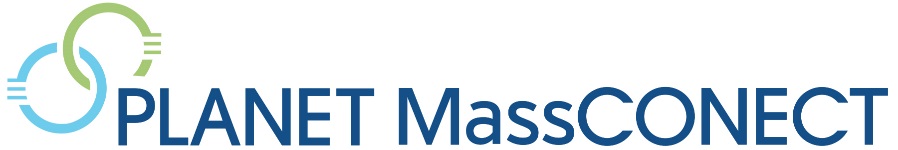 Application 1. Name: ___________________________________________    Date: ____________________	2. Phone: _____________________________________________________________________	3. Email:   _____________________________________________________________________4. Position/Title: _______________________________________________________________5. Organization Name: ___________________________________________________________6. Address: ____________________________________________________________________7. Population/Community Served: _________________________________________________8. Organization Type (please check one)Community-based OrganizationCommunity Health CenterFaith-based OrganizationOther (please specify): ______________9. Are you applying as a team? (Please note that this is not required.)     Yes          No9a. If yes, how many participants are in your group? __________________________________10. Please describe your organization’s experience delivering health programs.____________________________________________________________________________________________________________________________________________________________11. Does your organization have experience delivering evidence-based health programs?  Yes          No	  Not sure12. Has your organization delivered education on biobanking?  Yes          No	  Not sureOrganization Lead Name: ________________________________    Date: _________________Signature: _____________________________________________________________________